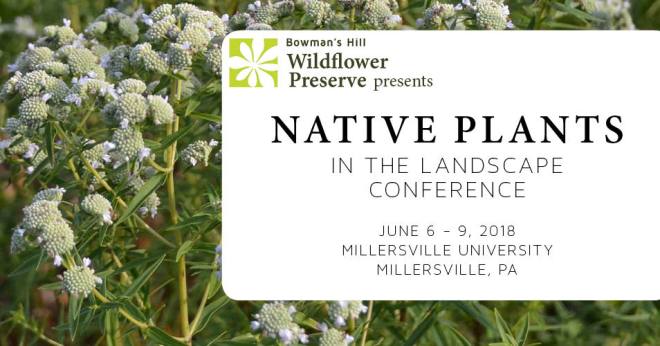 Thursday, June 7, 20187 – 8:30 am — Breakfast, Gordinier Hall – included with conf. registration8 – 9:30 am — Registration and Plant Sale Open, Marauder Court Lobby – NEW location!9:30 – 9:45 am — Opening Remarks9:45 – 10:45 am — Full Audience – Web of Life presented by Stan Kollar. We espouse an interest in native plants because of their beauty, perhaps because of their increasing rarity and because we perceive that they are necessary and important. Can we replicate these features in our gardens? We will explore the intricate web of interactions between biotic and abiotic factors in a natural ecosystem including the interactions between native plants, fungi, bacteria, pathogens and soil fertility. (Approved for 1 LACES credit, 1 PCH credit, 1 APLD credit)10:50 – 11:50 am — Full Audience – Native Vines are Climbing Everywhere presented by Jim McCormac. Over 50 species of native vines occur in Pennsylvania. While that’s only a small fraction of the 1,700+ species of indigenous plants in the state, the vines stand out. Many species have stunning flowers, and are – or could be – used ornamentally. A great many native insects, including showy butterflies and moths, are dependent upon vines. The Ruby-throated Hummingbird has co-evolved an intimate relationship with a few species. Scrumptious fruit of grapes are avidly sought by all manner of animals. There are even species that can elevate you to hallucinogenic highs! This talk will be a pictorial ramble through the world of Pennsylvania’s vines, with an emphasis on how they interact with animals. Maybe you’ll be inspired to start a vinery! (Approved for 1 LACES credit, 1 PCH credit, 1 APLD credit)12 – 1 pm — Lunch, Gordinier Hall – included with conf. registration.1:15 – 2:15 pm — Concurrent Sessions AA1. Assessing the Real and Perceived Environmental Impacts of Genetically Modified Organisms (GMOs) presented by Dan Duran. Increasingly, our foods are often produced from Genetically Modified Organisms (GMOs), and many people are concerned about the impacts of GMOs on health and the environment. As often as not, the public’s opinions are based on misconceptions or biased information, either for or against the use of GMOs. This talk aims to honestly address the real and perceived problems and risks associated with GMOs. (Approved for 1 LACES credit, 1 PCH credit, 1 APLD credit)A2. I’m Feeling a Little Quirk-Us: Uncommon Oaks of the Eastern US presented by Mike Berkley. Possibly one of the most under-appreciated and misunderstood trees of our Eastern Hardwood Forests: Oaks. The genus Quercus is typically well represented in our healthy forest and yet they’re not embraced for our landscapes. We will take a look at some of these oaks that have been used with success in residential and commercial landscapes as well as some that are actually rare in their native habitat. And oh yes, there is a new reason to grow oaks! (Approved for 1 PCH credit, 1 APLD credit)A3. Invasive Plants and You: Can the Battle be Won? presented by Tim Abbey. What makes a plant species invasive? A discussion on how some of our common invasive species arrived in the United States and how to manage them chemically and non-chemically.(Approved for 1 LACES credit, 1 PCH credit, 1 APLD credit)A4. The Self-Perpetuating Landscape: Setting a Process in Motion presented by Larry Weaner. Nature has spent millennia perfecting plants’ abilities to reproduce and proliferate on their own, and yet we often go to great effort and expense placing every plant in our designed landscapes. How can we capitalize on plants’ reproductive abilities, and actively encourage planted as well as existing and new species to colonize our landscapes? Join Larry Weaner as he discusses principles and protocols for creating dynamic, ecologically rich landscapes where nature does much of the “planting”. The lecture will include detailed case studies that demonstrate how practical, concrete strategies for assisted plant proliferation can be applied at diverse scales, from the most intimate garden to large multi-acre landscapes. (Approved for 1 LACES credit, 1 PCH credit, 1 APLD credit)A5. Propagating Native Plants at Home presented by Mike Van Clef. This hands-on workshop will run from 1:15 – 3:30 pm (limit 30). The workshop will discuss basic techniques to propagate a variety of native species at home (and without a greenhouse). Topics will include seed collection, cleaning, storage, sowing and germination/growth. Fantastic native species that do well with simple storage and germination requirements will be discussed. The talk will also include requirements/best uses of native plants in the landscape and ways to reduce deer impacts to allow home gardeners to explore a wide range of native plants. (Approved for 2.25 LACES credits, 2 PCH credits, 1 APLD credit)2:30 – 3:30 pm — Concurrent Sessions BB1. Undertaking the Know Maintenance Approach presented by Roy Diblik. The “Know Maintenance Approach” first recognizes the character and lifestyle of the plants, then comes to know how to place them together as young plants so they can establish in healthy relationships as they mature. Understanding best gardening practices accompanies the plants to maturity and to the continued health, beauty and well-being of the plant community. First, you must know the plants! Without knowledge of plants nothing can be accomplished that has any possibility to be healthier than everything our landscapes are now. Second, I’m not asserting that this process will make you more money! I’d like to share with you the methods I’m still learning and the acknowledgement I have received from public agencies and private homeowners. (Approved for 1 LACES credit, 1 PCH credit, 1 APLD credit)B2. Woodland Wonders from the Wild Deuxime Partie presented by Barry Glick. An enlightening, entertaining and educational look at some of the plants that we overlook on our woodland hikes. Some of the most interesting and unusual wildflowers are growing in our own backyards right under our noses. Join us for a fascinating wild wander into the wonderful world of woodland wildflowers. This is the follow-up to the 2016 presentation, but is relevant whether you attended Part One or not. (Approved for 1 LACES credit, 1 PCH credit, 1 APLD credit)B3. All About Ruby-throated Hummingbirds and How to Attract Them presented by Pat Sutton. Ruby-throated Hummingbirds arrive mid-April, raise one or several families, and head south to their tropical winter home in August and early September. Even if you think you know everything about these winged jewels, expect to be surprised by what you learn during this presentation by Pat Sutton, naturalist and wildlife gardener. (Approved for 1 LACES credit, 1 PCH credit, 1 APLD credit)B4. Invasion! Invasive Insect Species: Can the Battle be Won? Part II  presented by Tim Abbey. The spotted Lanternfly is our newest nemesis. A discussion on some other species that have impacted our native plants and how to manage them chemically and non-chemically. (Approved for 1 LACES credit, 1 PCH credit, 1 APLD credit)3:45 – 4:45 pm — Full Audience – Sky’s the Limit: Native Plants on Green Roofs presented by Mike Berkley Green roofs are not new applications anymore. The green building industry has grown to such a level that there is a least one vegetative roof in every major U.S. city. Although we now have several decades of trials, of techniques and materials, there are still new ideas when it comes to the plants, especially considering North American natives. We will look at several green roof projects that are unique in their applications and plant selections. Over the years we have had an opportunity to ‘experiment’ with several native species. Some have been outstanding performers, some have not. (Approved for 1 PCH credit, 1 APLD credit)5 – 6:15 pm — Dinner, Gordinier Hall – included with conf. registration.6 – 9:30 pm — Plant Sale and Social with music by Coup de Bop of BaltimoreFriday, June 8, 20187 – 8:30 am — Breakfast, Gordinier Hall – included with conf. registration8 – 9:30 am — Registration and Plant Sale Open, Marauder Court Lobby – NEW location!9:30 – 9:45 am — Opening Remarks9:45 – 10:45 am — Full Audience – Native Plant Design on a Residential Scale presented by Larry Weaner. Natural gardens can reduce maintenance, improve the environment, and enhance the beauty of any residential property. Through a series of case studies, this presentation details techniques for gracefully integrating native plant compositions and ecological processes into the residential setting. Projects are presented from inception to maturity, providing a behind-the-scenes look at both practical and aesthetic considerations involved in creating and maintaining natural gardens. (Approved for 1 LACES credit, 1 PCH credit, 1 APLD credit)10:50 – 11:50 am — Full Audience – When Local Matters presented by Amy Highland. Loss of habitat and decline in many species (such as pollinators) has led to a growing interest in planting native plants and native plant restoration. Botanic gardens, local governments, ecological organizations, and even neighborhood gardeners are seeking the best plants for their projects. Selecting from available plant materials is not always easy and there is an ever-growing need for evidence-based guidelines on sourcing native plant materials. To address this need, we convened a small gathering of experts from around the United States specializing in plant restoration, conservation, ecology, genetics, germplasm selection and environmental decision making. Join Amy Highland as she shares the outcomes of this workshop and the decision making strategies of Mt. Cuba Center in determining when local matters. (Approved for 1 LACES credit, 1 PCH credit, 1 APLD credit)12 – 1 pm — Lunch, Gordinier Hall – included with conf. registration1:15 – 2:15 pm — Concurrent Sessions CC1. The Invasive Spotted Lanternfly: How has it affected Pennsylvania and how can we slow the spread? presented by Emelie Swackhamer. The invasive insect, the spotted lanternfly (Lycorma delicatula) was first discovered in Pennsylvania in 2014. This session will discuss why we are concerned about it, and offers an opportunity to learn about its life cycle, management options and what regulations are in place to try to slow the spread. (Approved for 1 LACES credit, 1 PCH credit, 1 APLD credit)C2. A New Coastal Plain Garden is Coming to Delmarva presented by Gregg Tepper and Ruth Rogers Clausen. It’s exciting news; a new botanic garden is coming to Delmarva! Join Director of Horticulture, Gregg Tepper, and Board Member Ruth Rogers Clausen for an informative and enthusiastic lecture on the future opening of a brand-new public garden. Learn the history, hear the latest news, preview the amazing plans and journey on a virtual tour of this Coastal Plain garden that will reflect a sense of place for southern Delaware and the Delmarva Peninsula! (Approved for 1 LACES credit, 1 PCH credit, 1 APLD credit)C3. Sedges – The Carex presented by Roy Diblik. Through the last 60 years or so we have covered our shaded landscapes with pachysandra, vinca, euonymus and ajuga. The Carex have been patiently waiting for us to figure them out. This is a wonderful time to have a discussion with them. We need to understand how they can respond to our needs, our planting styles and our hurried lifestyles. Carex is a genus of plants with a similar appearance to grass, it has a soft appearance and texture, and diverse, small, floating flowers in May and June. It is a very durable, adaptable plant that enhances the health of the entire plant community. (Approved for 1 LACES credit, 1 PCH credit, 1 APLD credit)C4. How to Create a No-Fuss Wildlife Pond presented by Pat Sutton. Frogs, toads, and dragonflies all need freshwater ponds for egg laying to create future generations. Even a tiny pond will attract and support them. Learn what a true wildlife pond is (with no need for running water, filters, fish, and all the fuss), how simple it is to create, and how to maintain it so that wildlife benefits. Learn which native plants to add to the pond (and which problem plants to avoid). (Approved for 1 PCH credit, 1 APLD credit)2:30 – 3:30 pm — Concurrent Sessions DD1. Developing Effective and Efficient Stewardship Plans for Natural Areas presented by Mike Van Clef. The session will discuss identifying conservation values, their major threats and effective and efficient strategies to protect biodiversity. By utilizing field survey and GIS, conservation values (E.g., rare species, pollinators, forest structure and regeneration) and threats (e.g., incisive species, deer overabundance) are identified, mapped and evaluated. In consultation with land owners, realistic strategies are developed to formulate a 10-year stewardship plan that identifies required resources to meet stated conservation objectives. (Approved for 1 PCH credit, 1 APLD credit)D2. Grass, Grass, Kiss My …..The ‘Other’ Native Grasses presented by Mike Berkley Oh, how we love our native grasses! Tough, drought tolerant and beautiful. From commercial applications to suburban landscapes and even green roofs, we see their adaptability and functionality. Because of our love for more varieties of the grasses, we now have the stately ‘Northwind’ Red Switchgrass and the beautiful ‘Standing Ovation’ Little Bluestem. But what about some of the other great grasses that we see on botanical walks. Can they also work in our cultivated beds? We will look at some of the ‘no-so-mainstream’ native grasses and their use in our landscapes. (Approved for 1 PCH credit, 1 APLD credit)D3. Flatbush Gardener: Urban Gardening with Native Plants presented by Chris Kreussling, Flatbush Gardener. The challenges of urban gardening aren’t unique, just concentrated: lack of space and light, disturbed, degraded, and absent soils and habitats, inaccessibility of natural areas. Lessons and ideas from urban gardening can be employed in any garden, provide examples of how we can employ and enjoy native plants in our gardens, and the life they bring to them, and nurture and sustain our connections to the natural world. (Approved for 1 PCH credit, 1 APLD credit)D4. Panel – Building a Relationship with your Nursery presented by James Brown, Jim MacKenzie & Sue Tantsits. Whether it is a wholesale grower or a retail nursery that will re-wholesale to landscape companies, this panel should help you establish a relationship with a nursery that:  1) is knowledgeable about horticulture, plant biology and plant species ID and stands behind their plants, 2) grows plants that have healthy root systems that will allow your company to provide the best landscape, 3) assists your company with appropriate plant selection, 4) allows you to tour and select the plant material you need, 5) aids and will contract with you to prepare the plant material needed for your work, 6) helps to interpret the Nursery Standards as they relate to needed plant material as specified, and 7) holds a certificate from the Department of Agriculture as an inspected nursery and monitors insect and pest activity. (Approved for 1 PCH credit, 1 APLD credit)3:45 – 4:45 pm — Full Audience – Native Berries for Migratory Birds presented by Susan Smith Pagano. Fall fruits are extensively utilized by migratory birds and may help to support the high energetic demands of migrants. But all fruits are not created equal and there may be nutritional implications of introduced fruits for birds. Successful habitat management for migrating songbirds could incorporate many native plants that produce calorific, high-fat, and antioxidant-rich berries in order to support the health and condition of birds. (Approved for 1 PCH credit, 1 APLD credit)5 – 6:15 pm Dinner, Gordinier Hall – included with conf. registration6 – 9:30 pm Plant Sale, Marauder Court, Open to the public7 – 8 pm — Full Audience – Perennial Gardening: The Know Maintenance Approach presented by Roy Diblik. Open to the public, included with conf. registration or $15 a la carte. Traditional perennial gardening has become a homogenized process; selecting plants based mostly on flower color and bloom time, planting them in modest groups, surrounding them with wood chips, placing a pre-emergent herbicide all about, and then replace 50% to 70% of the plants in a 5 to 8 year period. The “Know Maintenance Approach” first recognizes the character and lifestyle of the plants, then comes to know how to place them together as young plants so they can establish in healthy relationships as they mature. Understanding best gardening practices accompanies the plants to maturity and to the continued health, beauty and well-being of the plant community. (Approved for 1 PCH credit, 1 APLD credit)Saturday, June 9, 20187 – 8:30 am — Breakfast, Gordinier Hall, $5 a la carte.8 am – 12 pm — Plant Sale, Marauder Court, Open to the public.9 – 10 am — Full Audience – Native Wild Edibles presented by Debbie Naha. Open to the public. Wild plant expert, nutritionist, and forager Debbie Naha will discuss native wild plants of our area. Talk will cover species identification, look-alike plants, and protection/sustainable harvesting of our native plants. Attendees may also take home a “wild” recipe or two. (Approved for 1 PCH credit, 1 APLD credit)10:15 – 11:15 am — Full Audience – Butterflies and Moths as Pollinators presented by Deb Carman. Open to the public. The presentation examines the niche which lepidopterans occupy among the insect pollinators. Differences and similarities between butterflies and moths will be discussed. Floral structure including size, shape, corolla depth and location of nectar dictate the species of visitor. Multiple examples of native plants in bloom, with a variety of butterfly and moth species sipping their nectar, add much visual interest to the program. (Approved for 1 PCH credit, 1 APLD credit)